מבקר המדינהדוח שנתי 67בכרך ראשון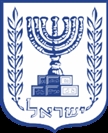 מבקר המדינהדוח שנתי 67בלשנת 2016 
ולחשבונות שנת הכספים 2015כרך ראשון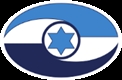 ירושלים, אייר התשע"ז, מאי 2017מס' קטלוגי 967A-2017ISSN 0334-9713דוח זה מובא גם באתר האינטרנט של 
משרד מבקר המדינהwww.mevaker.gov.ilסדר: אונית שירותי מחשב בע"מפתח דברדוח שנתי 67ב לשנת 2016 ולחשבונות שנת הכספים 2015 כולל 39 דוחות העוסקים בביקורת במשרדי ממשלה, במוסדות מדינה, בחברות ממשלתיות ובתאגידים וכן בביקורת על מערכת הביטחון. משרד מבקר המדינה פועל לביצוע תהליכי בדיקה וביקורת באופן מעמיק ויסודי, מקצועי והוגן ולפרסום דוחות ביקורת אובייקטיבים, אפקטיביים רלוונטיים וברורים, אשר יורדים לשורשן של תופעות. משרדי שם דגש מיוחד על ביצוע ביקורות בנושאים מערכתיים בעלי השפעות לאומיות רחבות הנוגעים לכמה משרדי ממשלה ורשויות ציבוריות. בדוח זה מובאת הביקורת על שיתופי הפעולה של ממשלת ישראל עם הסוכנות היהודית, שהיא אחד מהמוסדות הלאומיים. בשנת 1952 העניקה המדינה לסוכנות מעמד ממלכתי ייחודי, המתבטא גם במתן פטור ממכרז להתקשרויות משרדי הממשלה עמה ובפטור מתשלום מסים ותשלומי חובה ממשלתיים מסוימים. במהלך השנים התרחב מגוון ההתקשרויות, ונכללו בהן התקשרויות שלא היה מקום לאשר בפטור ממכרז. ההרחבה הזו עלולה למנוע ממשרדי הממשלה להשיא את היתרונות הגלומים במכרזים פומביים ואף לפגוע בהשגת תכלית פעולות הממשלה שמטרתן לעודד מעורבות של החברה האזרחית בפרויקטים בשיתוף הממשלה. זאת ועוד, במהלך כל אותן שנים לא אמד משרד האוצר את שווי הפטור ממסים שניתן לסוכנות ומוסדותיה, כמתחייב לנוכח הצורך בשקיפות ההוצאות וההכנסות של הממשלה ולנוכח הוראות הדין.נושא נוסף שנבדק בדיקה מערכתית הוא הפיקוח על כשרות המזון. ממצאי הביקורת מעידים על כשל חמור של המועצות הדתיות שנבדקו בכל הנוגע לאכיפת הוראות נוהל הכשרות. עוד עולה מן הממצאים כשל חמור של המשרד לשירותי הדת ושל הרבנות הראשית בכל הנוגע ליכולתם לקדם רפורמות משמעותיות במערך הפיקוח על הכשרות, ובכך למנוע את תלות משגיח הכשרות בבעל העסק ולצמצם את עלויות הפעלתו של מערך הכשרות. ראוי ונכון הוא שהשר לשירותי דת יפעיל את סמכותו המוענקת לו בחוק שירותי הדת ויתערב ללא דיחוי לצורך הנהגתה של רפורמה מקיפה להסדרת מערך הכשרות במועצות הדתיות. אחד מיעדי מבקר המדינה הוא ההגנה על זכויות האדם בכלל והזכויות החברתיות-כלכליות בפרט, בדגש על הבטחת שמירת זכויותיהן של האוכלוסיות החלשות בחברה. אחד מפרקי הדוח עוסק בטיפולים בתחום התפתחות הילד. בביקורת בנושא זה נמצא שפיצול האחריות לאספקת שירותי התפתחות הילד בין גורמים רבים גורם לנזקים חמורים; משרד החינוך כשל במתן מענה טיפולי פרה-רפואי לילדים הזקוקים לו; הקופות ומשרד הבריאות לא בחנו את היקף התופעה של אי-ניצול סל השירותים על פי חוק ביטוח בריאות ממלכתי. פרקי ביקורת נוספים בתחום זה עוסקים בילדים ובני נוער בסיכון בפנימיות של משרד הרווחה ובטיפול בהסדרת מעמדם האזרחי של בני משפחה זרים של ישראלים. חובתה של המדינה לפעול בנושאים אלה בהקדם ולשפר באופן משמעותי את הטיפול באוכלוסיות אלו.פרקים רבים בדוח שנתי זה עוסקים בנושאים הנוגעים לאיכות חייהם של האזרחים במדינה, שמירה על זכויותיהם והשירות שהם מקבלים מגורמי השלטון השונים. אחד מפרקי הדוח עוסק במניעת הפליה באספקת שירותים ומוצרים ובכניסה למקומות ציבוריים. ממצאי דוח זה חשפו מקרים של טיפול רפה באירועי הפליה משמעותיים ומתמשכים. הממצאים בסוגיית האכיפה הפלילית והאזרחית והטיפול הממשלתי בהפליה חושפים כי במבחן התוצאה נעשה שימוש דל של הרשויות באמצעים ובסעדים העומדים לרשותם של נפגעי הפליה. פרקי ביקורת נוספים בתחום זה עוסקים בהפעלת חדרי ניתוח בבתי חולים כלליים; באסדרה ופיקוח בתחום הרוקחות; בפיקוח הכולל על בתי הספר; בהבטחת זכות אזרחי המדינה לקבורה אזרחית; בשימוש בחומרי הדברה בגידול ירקות ובפירות ובזיהומי מים בין מדינת ישראל לשטחי יהודה, שומרון ורצועת עזה. כל רשות ציבורית היא נאמן הציבור, ועליה לפעול בתחומה על מנת לתת לאזרחי המדינה שירות איכותי ומיטבי.במשטרת ישראל נבדק בין היתר נושא ההתמודדות עם הפשיעה החקלאית. תרומתם של החקלאים למדינה היא חיונית מהבחינה הכלכלית, החברתית, הערכית והלאומית. זה שנים סובלים החקלאים מתופעות חמורות של פשיעה הפוגעות בהם מהבחינה הכלכלית והמורלית. ממצאי דוח זה מעידים על חולשה באכיפה, על אוזלת יד ועל היעדר מענה מערכתי לבעיה זו ומלמדים שהחקלאים עומדים בפני תופעה קשה זו חסרי אונים ונאלצים להתמודד עמה כמעט לבדם. בפרק על מוסדות המדינה, חברות ממשלתיות ותאגידים הובאו ממצאים בנושאים האלה: טיפול המוסד לביטוח לאומי בתביעות נגד צד שלישי (שיבוב); היבטים בהתנהלות מכללת עזריאלי - מכללה אקדמית להנדסה ירושלים; הסכם הגז של חברת החשמל לישראל בע"מ; פגמים בסדרי החכרת קרקע למוסדות ציבור למטרות ציבוריות. נמצא כי התנהלות הגופים הללו אינה עולה בקנה אחד עם כללי המינהל התקין.תחום חשוב שבו עסקה הביקורת הוא נושא התקשוב ופשיעת הסייבר. בדוח זה מובאות תוצאות הביקורת על התקשוב הממשלתי; התמודדות משטרת ישראל עם פשיעת סייבר מתוחכמת; ופרויקטים בתחומים אלה בצה"ל. ההתמודדות עם איומים במרחב הסייבר היא אתגר לאומי המחייב את הגורמים הרלוונטיים לבסס תפיסה אסטרטגית מתאימה ולהעצים במידה רבה את יכולותיהם הטכנולוגיות. כל זאת בשיתוף מטה הסייבר הלאומי ותוך כדי בחינת הידע המקצועי בעולם.דוח זה מכיל גם ממצאי ביקורת הנוגעים למערכת הביטחון. בנושאים הנוגעים לחיי אדם נבדקה פעילות הרשות לפינוי מוקשים והיבטים בטיפול בנושאי בטיחות ביבשה בצה"ל. בנושאים הנוגעים לטיפול בַּפּרט בצה"ל נבדקו השירות הרפואי לחיילים בשירות חובה ומערך בריאות הנפש בצה"ל. בתחום הנושאים המבצעיים הנוגעים לביטחון המדינה נבדקו כאמור פרויקטים בתחום התקשוב בצה"ל ופעילות המעברים בין ישראל לבין אזור יהודה והשומרון. היבטים של יעילות וחיסכון נבדקו בנושא העסקת יועצים וכוח אדם חיצוני במשרד הביטחון ובנושא חוצה ארגונים - ההיערכות לטיפול בחללים באירועי חירום.דוח ביקורת זה מתפרסם במתכונת חדשה ועשירה מהבחינה החזותית, שנועדה להביא את ממצאי הביקורת והמלצותיה לידיעת הציבור הרחב בדרך פשוטה ונגישה גם כאשר הנושא מורכב ורווי פרטים וממצאים. אני סבור כי בדרך זו נגשים באופן טוב יותר את חובתנו להביא לידיעת הציבור הרחב את ממצאי הביקורת וניטיב להתאים את עבודת משרדנו לעידן המידע הנוכחי. אני תקווה כי בכך נסייע להבנה טובה יותר של דוחות הביקורת, ובטוחני כי יהיה בכך גם כדי לתרום לתיקון הליקויים וליישום המלצות הביקורת. אנו נמשיך במגמה זו ונפעל להצגת ממצאי הביקורת בדרך נגישה ככל האפשר.הכנת דוח זה, כקודמיו, הצריכה מאמץ רב של עובדי משרד מבקר המדינה, אשר עמלו על הכנתו בקפדנות, ביסודיות ובמקצועיות, כנדרש. תודתי והוקרתי נתונות להם. חובתם של הגופים המבוקרים היא לפעול בדרך מהירה ויעילה לתיקון הליקויים שהועלו בדוח זה על מנת לקדם את השירות הציבורי בישראל ובכך לשפר גם את איכות החיים והסביבה של תושבי ישראל. משרד מבקר המדינה שם דגש מיוחד על מעקב אחר תיקון הליקויים שמועלים בדוחותיו, ומגמה זו תימשך.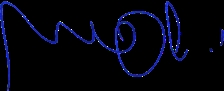 	יוסף חיים שפירא, שופט (בדימ')	מבקר המדינה	ונציב תלונות הציבורירושלים, 	אייר התשע"ז	מאי 2017المقدمةيشمل تقرير مراقب الدولة 67 (ب) لسنة 2016 ولحسابات السنة الماليّة 2015، 39 تقريرًا تتناول الرقابة في الوزارات والمكاتب الحكوميّة، مؤسّسات الدولة، الشركات والهيئات الحكوميّة، إضافة إلى الرقابة على جهاز الأمن. يعمل ديوان مراقب الدولة على تطبيق إجراءات الفحص والرقابة بشكل مستفيض وجوهريّ، مهني ونزيه، وعلى نشر تقارير رقابة موضوعيّة، ناجعة، ذات صلة بالواقع وواضحةومتعمّقة في تقصّي الظواهر المختلفة. يركّز مكتب مراقب الدولة بشكل خاصّ على إجراء الرقابة في مواضيع شاملة ذات تأثير وطني واسع، تتعلق ببعض الوزارات والسلطات العامّة. يتضمّن تقرير الرقابة هذا على تعاون حكومة إسرائيل مع الوكالة اليهودية، التي تعتبر إحدى المؤسّسات القوميّة. في عام 1952 منحت الدولة الوكالة اليهودية مكانة رسمية خاصة؛ التي تنعكس أيضًا في منحها إعفاء من التعاقد من خلال مناقصات مع الوزارات الحكومية وفي إعفائها من دفع الضرائب وغيرها من المدفوعات الحكومية الإلزامية الأخرى. على مدار السنوات ازداد التنوّع في التعاقدات لتشمل تعاقدات، لم يكن من الصواب التصديق عليها في إطار الإعفاء من المناقصات. من شأن هذا التوسيع في التعاقدات المعفية من المناقصات أن يمنع الوزارات والمكاتب الحكومية الاستفادة من الأفضليات الكامنة في المناقصات العلنيّة، بل وإلحاق الضرر بتحقيق الغايات من الخطوات التي تتخذها الحكومة والتي تهدف إلى تشجيع مشاركة المجتمع المدني في مشاريع بالتعاون مع الحكومة. علاوة على ذلك، على مدار تلك السنوات كلّها لم تقدّر وزارة المالية قيمة الإعفاء الضريبي الممنوح للوكالة اليهودية ومؤسساتها، وفقًا لما هو مطلوب، على ضوء الحاجة إلى الشفافية في نفقات ومدخولات الحكومة، وطبقًا لأوامر القانون. موضوع آخر تناولته الرقابة بشكل شامل هو الإشراف على الأكل الحلال. تشير نتائج الرقابة إلى إخفاق خطير للمجالس الدينيّة التي جرى فحصها، في كل ما يتعلق بتطبيق أوامر نظام الأكل الحلال. كما تبيّن من النتائج أنّ هناك إخفاقًا خطيرًا في وزارة الخدمات الدينيّة والحاخاميّة الكبرى في ما يتعلق بقدرتهما على النهوض بإصلاحات ذات أهمية في منظومة الرقابة على الأكل الحلال وذلك لمنع تعلّق مراقب الأكل الحلال بصاحب المصلحة التجاريّة، وتقليص تكاليف تفعيل منظومة الرقابة على الأكل الحلال. من الجدير، بل إنّ الأصحّ هو أن يفعّل وزير الشؤون الدينيّة، على الفور، الصلاحيّات الممنوحة له وفق قانون الخدمات الدينيّة، بهدف تنفيذ إصلاحات شاملة تهدف إلى تنظيم منظومة الرقابة على الأكل الحلال في المجالس الدينيّة. أحد الأهداف التي يصبو إليها مراقب الدولة هو حماية حقوق الإنسان عامّة، والحقوق الاجتماعيّة والاقتصاديّة خاصّة، مع التأكيد على ضمان حماية حقوق الفئات الضعيفة في المجتمع. يتناول أحد فصول التقرير العلاجات التي تقدّم في مجال تطوّر الطفل. بيّنت الرقابة في هذا المجال أن توزيع المسؤوليّة على تقديم خدمات تطوّر الطفل بين إطراف كثيرة يُلحق أضرارًا كبيرة؛ أخفقت وزارة التربية والتعليم في تقديم العلاج الطبّيّ المساعد للتلاميذ الذي يحتاجون إليه؛ صناديق المرضى ووزارة الصحة لم تفحص حجم ظاهرة عدم استغلال سلّة الخدمات وفق قانون التأمين الصحيّ الرسميّ. تتناول فصول أخرى من الرقابة في هذا المجال الأطفال وأبناء الشبيبة في خطر، الموجودين في مؤسّسات داخليّة تابعة لوزارة الرفاه، ومعالجة تنظيم المكانة المدنيّة لأفراد أجانب في عائلات إسرائيليّة. من واجب الدولة العمل في هذه المواضيع على جناح السرعة وتحسين الرعاية المقدّمة لهذه الفئات السكانية بأكبر قدر ممكن. يتناول الكثير من الفصول في هذا التقرير مواضيع تتعلق بجودة حياة المواطنين في الدولة، حماية حقوقهم والخدمات التي يحصلون عليها من مختلف هيئات السلطة. يتناول أحد فصول التقرير حظر التمييز في التزويد بالخدمات، المنتجات ودخول الأماكن العامّة. لقد كشفت نتائج هذا التقرير عن حالات من التعامل المتهاون ممع أحداث تمييز بارزة ومستمرّة. تبيّن النتائج التي توصّل إليها التقرير في ما يتعلّق بقضية تطبيق القانون الجنائي والمدني ومعالجة الحكومة للتمييز، أنّه من حيث النتيجة، فإنّ السلطات تستخدم بقدر مقلّص الوسائل والإعانات المتوفّرة للمتضرّرين من التمييز. فصول أخرى في هذا المجال تتناول تشغيل غرف العمليّات في المستشفيات العامة؛ التنظيم والرقابة في مجال الصيدلة؛ التفتيش العامّ على المدارس؛ ضمان حقوق مواطني الدولة في الدفن المدنيّ؛ استخدام المبيدات في زراعة الخضراوات والفواكه وتلويث المياه في المنطقة بين دولة إسرائيل ومناطق يهودا والسامرة وقطاع غزّة. كل سلطة عامّة هي مؤتمَن للجمهور، وعليها أن تعمل في مجالها لتقديم أجود وأفضل خدمة لمواطني الدولة.  من ضمن الأمور التي فحصت في شرطة إسرائيل،موضوع التعامل مع الإجرام الزراعي. إن إسهام المزارعين من أجل الدولة من الناحية الاقتصادية، الاجتماعية، القيمية، القومية ضروريّ وحيويّ. منذ سنوات والمزارعون يعانون من ظواهر إجرام خطيرة تلحق الضرر بهم اقتصاديًّا ومعنويًّا. تشير النتائج التي توصّل إليها هذا التقرير إلى ضعف في فرض القانون، عجز وعدم وجود حلّ شامل لهذه المشكلة، كما تشير إلى أن المزارعين يواجهون هذه الظاهرة الصعبة عاجزين ومضطرّين إلى مواجهتها بمفردهم تقريبًا.في الفصل الذي يتناول مؤسسات الدولة، الشركات والهيئات الحكومية ، عُرضت نتائج في المواضيع التالية: معالجة مؤسسة التأمين الوطني لدعاوي ضد طرف ثالث (إنابة قانونيّة)؛ جوانب في سلوك كلّية عزريئيلي- الكلّية الأكاديمية للهندسة في القدس؛ اتفاقية الغاز التي وقعتها شركة الكهرباء الاسرائيلية م. ض؛ عيوب في ترتيبات تأجير الأراضي لمؤسسات عامة ولأغراض عامة. لقد تبين أن سلوك هذه الأطراف لا يتماشى مع قواعد الإدارة السليمة. مجال آخر تناولته الرقابة كان موضوع الحوسبة والجرائم ذات الصلة بالحاسوب أي السايبر. يعرض هذا التقرير نتائج الرقابة على الحوسبة الحكوميّة؛ تعامل شرطة إسرائيل مع جرائم الحوسبة الذكيّة؛ ومشاريع في هذه المجالات في جيش الدفاع الإسرائيليّ. إن التعامل مع تهديدات في حيّز الحوسبة هي تحدٍّ قوميّ يلزم الأطراف ذات الصلة وضع استراتيجيّة ملائمة، وتعزيز قدراتها التكنولوجية بقدر كبير. كل ذلك بالتعاون مع مقرّ السايبر القومي، وبموازاة لفحص المعرفة المهنية المتوفّرة في العالم. يضمّ هذا التقرير أيضًا نتائج الرقابة المتعلقة بجهاز الأمن. في مواضيع تتعلّق بحياة الإنسان، جرى فحص الخطوات التي تتخذها السلطات في مجال نزع الألغام وأبعاد معالجة مواضيع السلامة والأمان في الوحدات البريّة في جيش الدفاع الإسرائيليّ. في المواضيع المتعلقة بالعناية بالفرد في جيش الدفاع الإسرائيليّ، جرى فحص الخدمة الطبية المقدمة للجنود في الخدمة الإلزامية ومنظومة الصحة النفسية في جيش الدفاع الإسرائيليّ. في مجال المواضيع العمليّاتية ذات الصلة بأمن الدولة، فحصت كما ذكرنا سابقًا مشاريع في مجال الحوسبة في جيش الدفاع الإسرائيليّ وعمل المعابر بين إسرائيل ومنطقة يهودا والسامرة. أبعاد من النجاعة والتوفير فحصت في موضوع تشغيل مستشارين وقوى عاملة خارجية في وزارة الدفاع وايضا" في موضوع شامل لكثير من المنظمات- الاستعداد للاهتمام بالقتلى في أحداث الطوارئ. يصدر تقرير الرقابة الحالي بصيغة جديدة وغنية من الناحية البصرية، والتي تهدف إلى تعريف الجمهور بنتائج الرقابة وتوصياتها بطريقة بسيطة يسهل الوصول إليها حتى لو كان الموضوع معقدًا وذا تفاصيل واستنتاجات كثيرة. أعتقد أنّنا بهذا نحقّق بطريقة أفضل واجبنا في إطلاع الجمهور على نتائج الرقابة ونُحسن ملاءمة عمل مكتبنا لعصر المعلومات الحالي. كلّي أمل بأنّ نساعد، من خلال ذلك، في التوصل إلى فهم أفضل لتقارير الرقابة، وأنا واثق أنّنا نُسهم بذلك في إصلاح النواقص وتطبيق توصيات الرقابة. سنواصل هذا التوجه وسنعمل على عرض نتائج الرقابة بطريقة يسهل الوصول إليها بأكبر قدر. إنّ إعداد هذا التقرير، كما هي الحال بالنسبة للتقارير السابقة، تطلّب جهدًا كبيرًا من جانب موظّفي مكتب مراقب الدولة، الذين عملوا على إعداد التقرير بحرص، بدقّة وبمهنيّة كما هو مطلوب، ولهم أتقدّم بخالص الشكر. على الهيئات الخاضعة للرقابة العمل بطريقة سريعة وناجعة لإصلاح النواقص التي عرضها هذا التقرير بهدف النهوض بالخدمة العامّة في إسرائيل، ولتحسين جودة حياة وبيئة سكّان إسرائيل. يؤكّد مكتب مراقب الدولة بشكل خاصّ على متابعة إصلاح النواقص التي طرحتها التقارير الصادرة عنه ، وسنستمر بهذا التوجّه.	يوسف حاييم شفيرا, قاض (متقاعد)	مراقب الدولة	ومندوب شكاوى الجمهورالقدس، أيّار 2017תוכן הענייניםכרך ראשוןפרק ראשון
מטלות רוחבשיתופי פעולה של ממשלת ישראל עם הסוכנות היהודית // 5הפיקוח על כשרות המזון // 57פרק שני
משרדי ממשלהמשרד ראש הממשלההתקשוב הממשלתי // 171משרד האוצראגף החשב הכללימאזן המדינה ליום 31.12.15 - 
השקעות בישויות ותאגידים המוחזקים על ידי המדינה // 225משרד הבינוי והשיכוןכשלים בגיבושה ובהפעלתה של התכנית האסטרטגית לעידוד ההתיישבות ולחיזוקה // 253משרד הבריאותהפעלת חדרי ניתוח בבתי חולים כלליים // 317טיפולים בתחום התפתחות הילד // 383אסדרה ופיקוח בתחום הרוקחות // 447סוגיות בניהול המרכז הרפואי הכללי-ממשלתי הלל יפה ובניהול מרכזים רפואיים כלליים-ממשלתיים אחרים // 507משרד החוץהעסקת עובדים מקומיים בנציגויות ישראל בחו"ל // 549משרד החינוךהפיקוח הכולל על בתי הספר // 619כרך שנימשרד החקלאות ופיתוח הכפרהשימוש בחומרי הדברה בירקות ובפירות // 655רשות השירות הלאומי-אזרחיממצאי מעקבתעריף להעסקת מתנדבים בשירות לאומי-אזרחי // 709משרד העבודה, הרווחה והשירותים החברתייםילדים ובני נוער בסיכון בפנימיות של משרד הרווחה // 719מעגלים - הקרן למען בעלי מקצועות שוחקים - 
אפקטיביות וסדרי ניהול // 765המשרד לשירותי דתהבטחת זכות אזרחי המדינה לקבורה אזרחית // 791משרד המשפטיםהיבטים בפעילות רשם העמותות // 835מניעת הפליה באספקת שירותים ומוצרים ובכניסה למקומות ציבוריים // 899משרד הפניםהפיקוח על אגודות עות'מאניות // 979רשות האוכלוסין, ההגירה ומעברי הגבולהטיפול בהסדרת מעמדם האזרחי 
של בני משפחה זרים של ישראלים // 1013משרד התיירותהקמת בתי מלון - חסמים ותמריצים // 1075משרד התרבות והספורטבדיקת תלונות ובחינת היבטים בפעולתה 
של לשכת שרת התרבות והספורט // 1111פרק שלישי
מוסדות המדינה, חברות ממשלתיות ותאגידיםהמוסד לביטוח לאומיטיפול המוסד לביטוח לאומי בתביעות נגד צד שלישי (שיבוב) // 1129מכללת עזריאלי - מכללה אקדמית להנדסה ירושליםהיבטים בהתנהלות מכללת עזריאלי - 
מכללה אקדמית להנדסה ירושלים // 1181חברת החשמל לישראל בע"מהסכם הגז של חברת החשמל לישראל בע"מ // 1221רשות מקרקעי ישראלפגמים בסדרי החכרת קרקע למוסדות ציבור למטרות ציבוריות // 1265כרך שלישיפרק רביעי 
ביטחון הפניםהמשרד לביטחון הפנים - משטרת ישראלהתמודדות משטרת ישראל עם הפשיעה החקלאית // 1297ניהול צי הרכב במשטרת ישראל והשימוש בו // 1363המשרד לביטחון הפנים - הרשות הארצית לכבאות והצלהניהול ההון האנושי ברשות הארצית לכבאות והצלה // 1413פרק חמישי 
הגנת הסביבה – מטלה בין-משרדיתזיהומי מים בין מדינת ישראל לשטחי יהודה, שומרון ורצועת עזה // 1481פרק שישי 
מערכת הביטחוןמשרד הביטחוןפעילות הרשות לפינוי מוקשים // 1589העסקת יועצים וכוח אדם חיצוני במשרד הביטחון // 1623צבא הגנה לישראל - הטיפול בפרטהשירות הרפואי לחיילים בשירות חובה // 1653מערך בריאות הנפש בצה"ל // 1683צבא הגנה לישראל - נושאים מבצעייםהיבטים בטיפול בנושאי בטיחות ביבשה בצה"ל // 1717פרויקטים בתחום התקשוב // 1741נושאים חוצי ארגוניםההיערכות לטיפול בחללים אזרחיים באירועי חירום // 1753ממצאי מעקבפעילות המעברים בין ישראל לבין אזור יהודה והשומרון // 1797פרק שביעי
פשיעת סייברהתמודדות משטרת ישראל עם פשיעת סייבר מתוחכמת // 1851